This form is to be forwarded to the relevant School/Faculty/Unit for checking and processing by the Authorising Officer, they will forward to Accounts Payable (email: invoices@flinders.edu.au )DATE:                                  EMPLOYEE / STUDENT NUMBER:      EMPLOYEE / STUDENT NAME:      CONTACT NUMBER:       (compulsory)EMAIL ADDRESS:       (compulsory)I certify that the above expenditure details are correct, I have checked supporting documentation and all expenditure was for University business and (where applicable) complies with Grant conditions.***CASH RECEIPT NUMBER:      	Surplus funds returned to Banking and Receipting Office (Ground Floor, Union Building) Refunds to Banking and Receipting MUST be refunded to account code “2099” and tax code as “NA”     			________________________________________REQUESTOR (PRINT)		SIGNATURE (Email authorisation accepted)AUTHORISATION:     			________________________________________SUPERVISOR (PRINT)		SIGNATURE (Email authorisation accepted)     			________________________________________AUTHORISED DELEGATE (PRINT)		SIGNATURE (Email authorisation accepted)Guide to the Acquittal of an Advance  FormThese forms are available at http://www.flinders.edu.au/finance/forms/home.html and can be emailed to accounts@flinders.edu.au for processing.Signed paper copies will be accepted, however all receipts and back up documentation should be retained by the faculty or division for audit purposes.The forms are designed for electronic scanning and the format should not be altered.Pressing F11 will allow you to move between fields.Double Click on the excel box to enter account codes and amount information.Acquittal of Advance requirements Advances must be acquitted within 14 days of return, failure to do so will jeopardize further payments.Refund of unspent advances must be paid to the Banking and Receipting office on tax code NA to expense account 2099.A Travel diary must be completed for all overseas travel and if travel is within Australia for 6 nights or more and includes a private component.Updated 19/2/16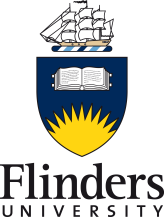 ACQUITTAL(Of an Advance)Note: INSERT APPLICABLE TAX CODE AS PER BELOW EXPLANATIONSNote: INSERT APPLICABLE TAX CODE AS PER BELOW EXPLANATIONSNote: INSERT APPLICABLE TAX CODE AS PER BELOW EXPLANATIONSC = GSTZ = ZERO TAXNA = NOT APPLICABLE